DNEVNIK UČENJALepo pozdravljen/a!Verjamem, da si se že lotil/a dela:Pregledal/a si spletno stran.Si naredil/a načrt dela za ta dan.Predlagam, da to postane tvoja dnevna rutina – narediš jih takoj na začetku delovnega dne.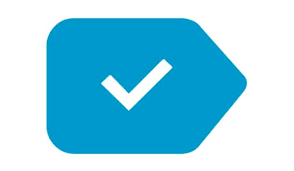 V šoli ste pri nekaterih predmetih svoje delo in učenje ali izdelke drugih že tudi evalvirali/vrednotili – podali ste povratne informacije, mnenje, si zapisali, kaj že znate in kaj se še morate naučiti. Tudi to je pomemben korak pri učenju. Zato ti predlagam, da ob koncu učenja – torej ko boš vsak dan zaključil/a z učenjem, delanjem nalog ipd.:preveriš svoj načrt, ki si ga pripravila za ta dan, obkljukaš vse, kar si opravil/a, česar nisi uspel/a, si zapiši v načrt za naslednji dan, zapišeš, česar ne razumeš -> vprašanja lahko pošlješ učiteljici po e-pošti,v načrt narišeš ,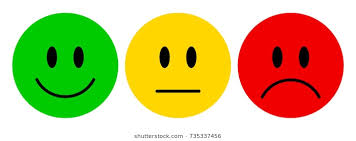 lahko zapišeš tudi svoje mnenje, težave, občutke, misli, ki so se ti porodile o delu doma.To lahko narediš s pomočjo spodnje tabele. Želim ti veliko uspeha. 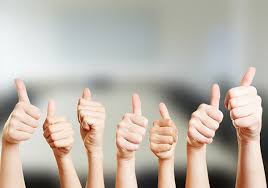 Dnevnik učenja učenca/ke: ________________________Datum: ______________________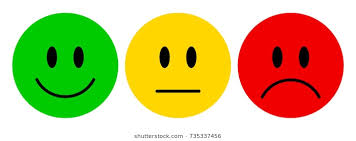 Danes sem bil/a: Moje dileme/težave/vprašanja:______________________________________________________________________________________________________________________________________________________________________________________________________________________________________________________________________________________________________Datum: ______________________Danes sem bil/a: Moje dileme/težave/vprašanja:________________________________________________________________________________________________________________________________________________________________________________________________________________________________________________________________________________________________________________________________________Aktivnosti/nalogeOpravljeno (DA/NE)Pripravil/a sem si dnevni načrtObkljukala sem v načrtu, kar sem opravil/aOznačila sem si, kaj bom opravil/a jutriOznačil/a ali zapisal/a sem si, česar nisem znal/a ali razumel/aVprašanja sem poslal/a učitelju/iciAktivnosti/nalogeOpravljeno (DA/NE)Pripravil/a sem si dnevni načrtObkljukala sem v načrtu, kar sem opravil/aOznačila sem si, kaj bom opravil/a jutriOznačil/a ali zapisal/a sem si, česar nisem znal/a ali razumel/aVprašanja sem poslal/a učitelju/ici